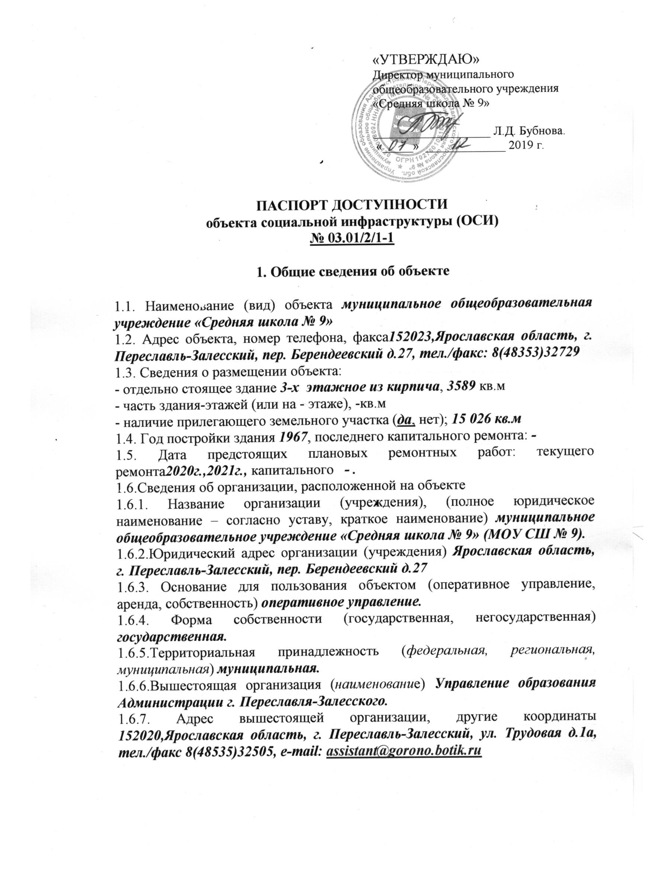 2. Характеристика деятельности организации на объекте (по обслуживанию населения)2.1 Сфера деятельности (здравоохранение, образование, социальная защита, физическая культура и спорт, культура, связь и информация, транспорт, жилой фонд, потребительский рынок и сфера услуг, другое)образование.2.2 Виды оказываемых услуг начальное общее образование, основное общее образование, среднее общее образование.2.3 Форма оказания услуг: (на объекте, с длительным пребыванием, в т.ч. проживанием, на дому, дистанционно) на объекте, на дому, дистанционно.2.4 Категории обслуживаемого населения по возрасту(дети, взрослые трудоспособного возраста, пожилые, все возрастные категории): дети в возрасте от 6 до 18 лет.2.5 Категории обслуживаемых инвалидов(инвалиды, передвигающиеся на коляске, инвалиды с нарушениями опорно-двигательного аппарата, нарушениями зрения, нарушениями слуха, нарушениями умственного развития): инвалиды, передвигающиеся на коляске; инвалиды с нарушениями опорно-двигательного аппарата,инвалиды с нарушением зрения, инвалиды с нарушением слуха, инвалиды с нарушением умственного развития2.6 Плановая мощность: посещаемость (количество обслуживаемых в день), вместимость, пропускная способность: 650 человек в день.2.7 Участие в исполнении ИПР инвалида, ребенка-инвалида (да, нет) ДА.3. Состояние доступности объекта3.1 Путь следования к объекту пассажирским транспортом(описать маршрут движения с использованием пассажирского транспорта) Автобусное сообщение: остановки  м-н «Восточный», «Хлебозавод» маршруты № 10, 9, 7; остановка «Авторемзавод» маршрут № 8наличие адаптированного пассажирского транспорта к объекту ДА.3.2 Путь к объекту от ближайшей остановки пассажирского транспорта:3.2.1 расстояние до объекта от остановки транспорта: 270 м3.2.2 время движения (пешком) 2-3 мин.3.2.3 наличие  выделенного от проезжей части пешеходного пути (да, нет) ДА, 3.2.4 Перекрестки: нерегулируемые- 1; регулируемые, со звуковой сигнализацией, таймером; нет: 3.2.5 Информация на пути следования к объекту: акустическая, тактильная, визуальная; нет: НЕТ3.2.6 Перепады высоты на пути: (есть, нет) (описать) ЕСТЬ у остановки общественного транспортаИх обустройство для инвалидов на коляске: НЕТ3.3 Организация доступности объекта для инвалидов – форма обслуживания* - указывается один из вариантов: «А», «Б», «ДУ», «ВНД»А - доступность всех зон и помещений универсальная, объект доступен полностью;Б - доступны специально выделенные участки и помещения;ДУ - доступность условная, требуется дополнительная помощь сотрудника соответствующей организации; услуги предоставляются на дому, дистанционно;ВНД - не организована доступность объекта.3.4 Состояние доступности основных структурно-функциональных зон** Указывается: ДП-В - доступно полностью всем;  ДП-И (К, О, С, Г, У) – доступно полностью избирательно (указать категории инвалидов); ДЧ-В - доступно частично всем; ДЧ-И (К, О, С, Г, У) – доступно частично избирательно (указать категории инвалидов); ДУ - доступно условно, ВНД – временно недоступно3.5. Итоговое заключение о состоянии доступности ОСИ:ДЧ-И (О,К,У,Г)ДУ (С)Объект доступен частично всем категориям инвалидов.3.6. Состояние доступности оказываемых услуг:3.7. Итоговое заключение о состоянии доступности оказываемых услуг:ДЧ-В. Объект доступен частично всем категориям инвалидов.4. Управленческое решение4.1. Рекомендации по адаптации основных структурных элементов объекта*** Указывается один из вариантов видов работ: не нуждается в адаптации; необходим ремонт (текущий, капитальный); требуется индивидуальное решение с использованием технических средств реабилитации; технические решения невозможны -организация альтернативной формы обслуживания.4.2. Период проведения работ 2020-2021г. в рамках исполнения программы ОЦП, ГЦП «Доступная среда».(указывается наименование документа: программы, плана)4.3 Ожидаемый результат (по состоянию доступности) после выполнения работ по адаптации :ДЧ-ВОценка результата исполнения программы, плана (по состоянию доступности): расширение доступности инвалидов к зонам целевого назначения.4.4. Для принятия решения требуется, не требуется(нужное подчеркнуть) согласованиеИмеется заключение уполномоченной организации о состоянии доступности объекта (наименование документа и выдавшей его организации, дата), прилагается -________________________________________________________________4.5. Информация размещена (обновлена) с использованием ресурса "Карта доступности субъекта Российской Федерации" Карте доступности субъекта Российской Федерации дата23.12.2016, http://gis76.ru(адрес в информационно-телекоммуникационной сети "Интернет", дата размещения)5. Особые отметкиПаспорт сформирован на основании:1. Анкеты (информации об объекте) от «06» декабря  2019 г.,2. Акта обследования объекта: от «06» декабря 2019 г.№ 1Дата составления паспорта: «07» декабря 2019 г.Лицо, производившее заполнение паспорта:Заместитель директора по безопасности                            С.Д. АнаньинаРуководитель объекта: Директор МОУ СШ № 9                                                           Л.Д. БубноваУТВЕРЖДАЮДиректор муниципальногообщеобразовательного учреждения«Средняя школа № 9»____________Бубнова Л.Д"___" ____________ 20__ г.АНКЕТА(информация об объекте социальной инфраструктуры)К ПАСПОРТУ ДОСТУПНОСТИ ОСИ№ 03.01/2/1-1                       1. Общие сведения об объекте1.1. Наименование (вид) объекта муниципальное общеобразовательная учреждение «Средняя школа № 9»1.2. Адрес объекта, номер телефона, факса152023,Ярославская область, г. Переславль-Залесский, пер. Берендеевский д.27, тел./факс: 8(48353)327291.3. Сведения о размещении объекта:- отдельно стоящее здание 3-х  этажное из кирпича, 3589 кв.м- часть здания-этажей (или на - этаже), -кв.м- наличие прилегающего земельного участка (да, нет); 15 026 кв.м1.4. Год постройки здания 1967, последнего капитального ремонта: -1.5. Дата предстоящих плановых ремонтных работ: текущего ремонта2020г.,2021г., капитального   - .Сведения об организации, расположенной на объекте:1.6. Название организации (учреждения), (полное юридическое наименование – согласно уставу, краткое наименование) муниципальное общеобразовательное учреждение «Средняя школа № 9» (МОУ СШ № 9).1.7.Юридический адрес организации (учреждения) Ярославская область, г. Переславль-Залесский, пер. Берендеевский д.271.8. Основание для пользования объектом (оперативное управление, аренда, собственность) оперативное управление.1.9. Форма собственности (государственная, негосударственная) государственная.1.10.Территориальная принадлежность (федеральная, региональная, муниципальная) муниципальная.1.11.Вышестоящая организация (наименование) Управление образования Администрации г. Переславля-Залесского.1.12. Адрес вышестоящей организации, другие координаты 152020,Ярославская область, г. Переславль-Залесский, ул. Трудовая д.1а, тел./факс 8(48535)32505, e-mail: assistant@gorono.botik.ru                      2. Характеристика деятельности                          организации на объекте2.1 Сфера деятельности (здравоохранение, образование, социальная защита, физическая культура и спорт, культура, связь и информация, транспорт, жилой фонд, потребительский рынок и сфера услуг, другое)образование.2.2 Виды оказываемых услуг начальное общее образование, основное общее образование, среднее общее образование.2.3 Форма оказания услуг: (на объекте, с длительным пребыванием, в т.ч. проживанием, на дому, дистанционно) на объекте, на дому, дистанционно.2.4 Категории обслуживаемого населения по возрасту(дети, взрослые трудоспособного возраста, пожилые, все возрастные категории): дети в возрасте от 6 до 18 лет.2.5 Категории обслуживаемых инвалидов(инвалиды, передвигающиеся на коляске, инвалиды с нарушениями опорно-двигательного аппарата, нарушениями зрения, нарушениями слуха, нарушениями умственного развития): инвалиды, передвигающиеся на коляске; инвалиды с нарушениями опорно-двигательного аппарата,инвалиды с нарушением зрения, инвалиды с нарушением слуха, инвалиды с нарушением умственного развития2.6 Плановая мощность: посещаемость (количество обслуживаемых в день), вместимость, пропускная способность: 670 человек в день.2.7 Участие в исполнении ИПР инвалида, ребенка-инвалида (да, нет) ДА.              3. Состояние доступности объекта для инвалидов               и других маломобильных групп населения (МГН)3.1 Путь следования к объекту пассажирским транспортом(описать маршрут движения с использованием пассажирского транспорта) Автобусное сообщение: остановки  м-н «Восточный», «Хлебозавод» маршруты № 10, 9, 7; остановка «Авторемзавод» маршрут № 8наличие адаптированного пассажирского транспорта к объекту ДА.3.2 Путь к объекту от ближайшей остановки пассажирского транспорта:3.2.1 Расстояние до объекта от остановки транспорта: 270 м3.2.2 Время движения (пешком) 2-3 мин.3.2.3 Наличие  выделенного от проезжей части пешеходного пути (да, нет) ДА, 3.2.4 Перекрестки: нерегулируемые- 1; регулируемые, со звуковой сигнализацией, таймером; нет: 3.2.5 Информация на пути следования к объекту: акустическая, тактильная, визуальная; нет: НЕТ3.2.6 Перепады высоты на пути: (есть, нет) (описать) ЕСТЬ у остановки общественного транспортаИх обустройство для инвалидов на коляске: НЕТ3.3. Вариант организации доступности ОСИ (формы обслуживания) <*> с  учетомСП 35-101-2001    --------------------------------<*> Указывается один из вариантов: "А", "Б", "ДУ", "ВНД".                         4. Управленческое решение(предложения по адаптации основных                      структурных элементов объекта)    --------------------------------<*>  Указывается  один из вариантов (видов работ): не нуждается; ремонт(текущий,  капитальный);  индивидуальное решение с ТСР; технические решенияневозможны - организация альтернативной формы обслуживания.Размещение    информации   на   Карте   доступности   субъекта   РоссийскойФедерации согласовано 23.12.2016, http://gis76.ruЗаместитель директора по безопасности                                  С.Д. Ананьина№№п/пКатегория инвалидов(вид нарушения)Вариант организации доступности объекта(формы обслуживания)*1.Все категории инвалидов и МГН«Б»в том числе инвалиды:2передвигающиеся на креслах-колясках«Б»3с нарушениями опорно-двигательного аппарата«Б»4с нарушениями зрения«ДУ»5с нарушениями слуха«Б»6с нарушениями умственного развития «Б»№№п \пОсновные структурно-функциональные зоныСостояние доступности, в том числе для основных категорий инвалидов**1Территория, прилегающая к зданию (участок)ДЧ-И (О,К,У,Г)ДУ (С)2Вход (входы) в зданиеДЧ-И (О,К,У,Г)ДУ (С)3Путь (пути) движения внутри здания (в т.ч. пути эвакуации)ДЧ-И (О,К,У,Г)ДУ (С)4Зона целевого назначения здания (целевого посещения объекта)ДЧ-И (О,К,У,Г)ДУ (С)5Санитарно-гигиенические помещенияДЧ-И (О,К,У,Г)ДУ (С)6Система информации и связи (на всех зонах)ДЧ-И (О,К,У,Г)ДУ (С)7Пути движения к объекту (от остановки транспорта)-№№п \пОсновные структурно-функциональные зоныСостояние доступности, в том числе для основных категорий инвалидов**1реализация программ начального общего, основного общего и среднего общего образования. ДЧ-ВN п/п  Основные структурно-функциональные зоны                    объекта                  Рекомендации по адаптацииобъекта (вид работы) <*>1  Территория, прилегающая к зданию (участок) текущий ремонт (-установить информационные указатели, облегчающие навигацию по пути следования к ОСИ;- устранить неровное покрытие путей движения;-укладка тактильной плитки)2  Вход (входы) в здание                      текущий ремонт, индивидуальное решение с ТСР (-устройство привоскользящего покрытия на сткпенях; -установка тактильных указателей, предупредительной информации перед маршем;-нанесение контрастной маркировки на крайние ступени;- установка навеса;-установка нормативного водоотвода;-размещение информации об ОСИ у входной двери с размерами знаков, соответствующими расстоянию расмотрения, а также установка табло об ОСИ со стороны дверной ручки  с дублированием рельефными знаками;-нанести контрастную маркировку на прозрачное полотно двери;-нанести тактильную предупреждающую информацию перед дверным проемом за 0,8м; -установка устройств, задерживающих закрытие дверей;оборудование порогов перекатными пандусами;-нанести контрастную маркировку на прозрачное полотно двери в иамбуре;-нанести тактильную предупреждающую информацию перед дверным проемом в тамбуре за 0,8м; -установка устройств, задерживающих закрытие дверей в тамбуре;-оборудование порогов перекатными пандусами в тамбуре;3  Путь (пути) движения внутри здания (в т.ч. пути эвакуации)                            индивидуальное решение с ТСР (- разместить комплексную информацию (в т.ч. цветовые и тактильные направляющие) со схемой расположения и функциональным назначением помещений; -оборудование порогов перекатными пандусами, установка устройств, задерживающих закрытие дверей;-устройство привоскользящего покрытия на ступенях; -установка тактильных указателей, редупредительной информации перед маршем;-нанесение контрастной маркировки на крайние ступени;-нанести контрастную маркировку на прозрачное полотно двери;-нанести тактильную предупреждающую информацию перед дверным проемом за 0,8м; -установка устройств, задерживающих закрытие дверей;-оборудование порогов перекатными пандусами;)4  Зона целевого назначения здания (целевого  посещения объекта)                         текущий ремонт (- установка тактильных указателей, направляющих полос;- организация питания инвалидов на креслах-колясках в доступном помещении) 5  Санитарно-гигиенические помещения          индивидуальное решение с ТСР (-установка кнопки вызова для инвалидов «Доступная среда», -установка тактильных указателей)6  Система информации на объекте (на всех     зонах)                                     индивидуальное решение с ТСР ( -установка тактильно-звукового информатора НОТТ, светового маяка)7  Пути движения к объекту (от остановки      транспорта)                                текущий ремонт (ремонт асфальтового покрытия, устройство съездов с тротуара, мест отдыха (лавочки)8  Все зоны и участки                          N п/п              Категория инвалидов                              (вид нарушения)                 Вариант организации  доступности объекта 1  Все категории инвалидов и МГН                  «Б»в том числе инвалиды:                          2  передвигающиеся на креслах-колясках            «Б»3  с нарушениями опорно-двигательного аппарата    «Б»4  с нарушениями зрения                           «ДУ»5  с нарушениями слуха                            «Б»6  с нарушениями умственного развития              «Б»N п/п  Основные структурно-функциональные зоны                    объекта                  Рекомендации по адаптацииобъекта (вид работы) <*>1  Территория, прилегающая к зданию (участок) текущий ремонт (-установить информационные указатели, облегчающие навигацию по пути следования к ОСИ;- устранить неровное покрытие путей движения;-укладка тактильной плитки)2  Вход (входы) в здание                      текущий ремонт, индивидуальное решение с ТСР (-устройство привоскользящего покрытия на сткпенях; -установка тактильных указателей, предупредительной информации перед маршем;-нанесение контрастной маркировки на крайние ступени;- установка навеса;-установка нормативного водоотвода;-размещение информации об ОСИ у входной двери с размерами знаков, соответствующими расстоянию расмотрения, а также установка табло об ОСИ со стороны дверной ручки  с дублированием рельефными знаками;-нанести контрастную маркировку на прозрачное полотно двери;-нанести тактильную предупреждающую информацию перед дверным проемом за 0,8м; -установка устройств, задерживающих закрытие дверей;оборудование порогов перекатными пандусами;-нанести контрастную маркировку на прозрачное полотно двери в иамбуре;-нанести тактильную предупреждающую информацию перед дверным проемом в тамбуре за 0,8м; -установка устройств, задерживающих закрытие дверей в тамбуре;-оборудование порогов перекатными пандусами в тамбуре;3  Путь (пути) движения внутри здания (в т.ч. пути эвакуации)                            индивидуальное решение с ТСР (- разместить комплексную информацию (в т.ч. цветовые и тактильные направляющие) со схемой расположения и функциональным назначением помещений; -оборудование порогов перекатными пандусами, установка устройств, задерживающих закрытие дверей;-устройство привоскользящего покрытия на ступенях; -установка тактильных указателей, редупредительной информации перед маршем;-нанесение контрастной маркировки на крайние ступени;-нанести контрастную маркировку на прозрачное полотно двери;-нанести тактильную предупреждающую информацию перед дверным проемом за 0,8м; -установка устройств, задерживающих закрытие дверей;-оборудование порогов перекатными пандусами;)4  Зона целевого назначения здания (целевого  посещения объекта)                         текущий ремонт (- установка тактильных указателей, направляющих полос;- организация питания инвалидов на креслах-колясках в доступном помещении) 5  Санитарно-гигиенические помещения          индивидуальное решение с ТСР (-установка кнопки вызова для инвалидов «Доступная среда», -установка тактильных указателей)6  Система информации на объекте (на всех     зонах)                                     индивидуальное решение с ТСР ( -установка тактильно-звукового информатора НОТТ, светового маяка)7  Пути движения к объекту (от остановки      транспорта)                                текущий ремонт (ремонт асфальтового покрытия, устройство съездов с тротуара, мест отдыха (лавочки)8  Все зоны и участки                         